Superannuation (PSS)Maximum Benefits (2014-2015) Determination 2014I, STEPHEN PAUL WHITTON, Director, Manual Calculations, Position No. 44, and Delegate of Commonwealth Superannuation Corporation, pursuant to rules 5.6.5 and 5.7.7 of the PSS Rules, in the Schedule to the Deed in force under section 4 of the Superannuation Act 1990, DETERMINE as follows:Dated	 30 May 2014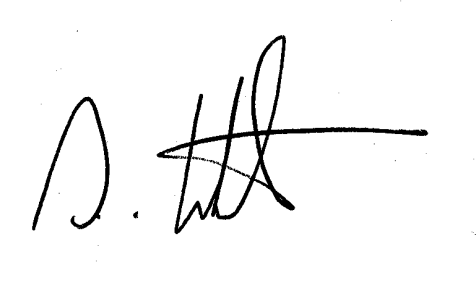 S WHITTONDelegate of Commonwealth Superannuation Corporation1	Name of DeterminationThis Determination is the Superannuation (PSS) Maximum Benefits(2014-2015) Determination 2014.2	Commencement 		This determination shall take effect from and including 1 July 2014.      3	Maximum Benefits – Lump SumsFor rule 5.6.5 of the PSS Rules, the table in rule 5.6.1 has effect, for the financial year starting on 1 July 2014, as if the amounts specified in the following table were substituted for the amounts specified in that table:Maximum Benefits – AFP Lump SumsFor rule 5.7.7 of the PSS Rules, the table in rule 5.7.1 has effect, for the financial year starting on 1 July 2014, as if the amounts specified in the following table were substituted for the amounts specified in that table:Maximum Benefits – AFP PensionsFor rule 5.7.7 of the PSS Rules, the table in rule 5.7.2 has effect, for the financial year starting on 1 July 2014, as if the amounts specified in the following table were substituted for the amounts specified in that table:Table – Maximum BenefitsTable – Maximum BenefitsAverage SalaryMaximum BenefitLess than $67,500.00$675,000.00$67,500.00 and over10 times average salaryTable – AFP Preliminary Maximum Benefits –         Lump SumsTable – AFP Preliminary Maximum Benefits –         Lump SumsAverage SalaryPreliminary Maximum BenefitLess than $67,500.00$675,000.00$67,500.00 and over10 times average salaryTable – AFP Preliminary Maximum Benefits – Pensions Table – AFP Preliminary Maximum Benefits – Pensions Final Average SalaryPreliminary Maximum BenefitLess than $67,500.00$945,000.00$67,500.00 and over14 times average salary